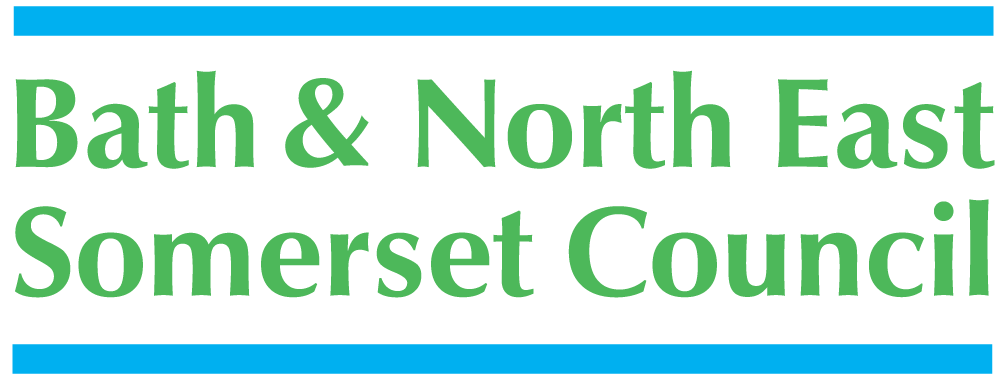 Bath & North East Somerset CouncilCommissioningIntentions Programme2013/14 – 2017/18IntroductionThe purpose of this document is to identify the goods, works and services which Bath & North East Somerset Council will be seeking to commission from the financial year 2013/14 onwards.We publish this information openly because we want to give all service providers, especially those based in Bath & North East Somerset the opportunity to do business in the area.The document is split into five sections:Outline of the Council’s approach to commissioning and service deliveryAn explanation of the Council’s commissioning frameworkPresentation of commissioning intentionsImplications of the new approachConclusionsThe intention is that any potential service provider can use this document to understand more about the approach the Council is taking to provide the best possible service outcomes for the communities of Bath & North East Somerset, and the opportunities this may bring to service providers across the city and beyond.Approach to Commissioning and Service DeliveryThe Council is responsible for a huge diversity of services which has a significant impact upon the lives of all communities across the area. Every year, expenditure of over £300 Million is committed to provide these services.In the past the commissioning of services has been left to each individual part of the organisation to manage. Whilst performance has been high in certain services this has led to the potential risk for inefficient outcomes for communities and a lack of opportunity for some providers – especially local ones - to enter the market.The Council has a responsibility to secure the highest quality service outcome at the best possible price. Five key principles will be guiding how we achieve this:Economic, Environmental & Social Wellbeing (Social Value)Collaboration & ConsolidationCost Reduction & ControlKnowledge & SkillsTransparency & AccountabilityThese five principles are then underpinned by the following factors –• There is no assumption about which organisation(s) should provide services; it could be the Council, other public sector, the voluntary sector or the private sector.• Comprehensive engagement of citizens, service users and stakeholders is a prerequisite to define the outcome to be achieved.• If services are commissioned, it also follows that they can be decommissioned where they fail to meet outcomes, quality standards, and value for money, or where requirements have changed.• Opportunities need to be taken to connect related areas of activity into joint commissioning – either within the Council or between the Council and partner organisations. As part of the annual cycle of Council business, we intend to publish a Commissioning Intentions document prior to the start of each financial year. The purpose of this is to set out those areas of activity which will be the subject of commissioning reviews/plans and may give rise to subsequent procurement activity.Outline of the Commissioning & Procurement FrameworkCommissioning will cover all areas of Council business, both people-basedservices such as care, children's service and housing, but also arts, leisure and cultural services, highways, waste, the environment and property. Commissioning is a strategic set of activities leading to effective service delivery as set out in the diagram below which also highlights the interaction with the procurement lifecycle and an overall single framework:This holistic framework is the process of specifying, securing and monitoring services to meet needs at a strategic level. It is necessarily cyclical in nature - an on-going process - not a one-off event; i.e. it meets needs across whole populations, not just individual services; and it is provider neutral.A commissioning cycle will not necessarily lead to procurement if it can be shown that current services are cost-effective, delivering (or can be modified to deliver) outcomes and are of an acceptable standard (or can be modified to achieve an acceptable standard). Where these objectives are not achieved then it is very likely that a procurement process will be required and quite likely that de-commissioning will be necessary.The Commissioning & Procurement Framework is a comprehensive set of guidance documents and protocols to be used by senior officers across the organisation. It sets out the standard commissioning and procurement practices which will now be used across the authority. At its highest level the framework is a continual life cycle as can be seen in the following diagram -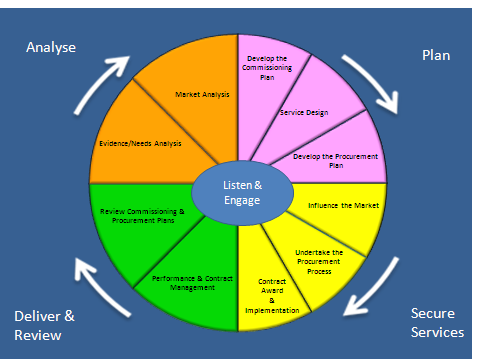 Such standardisation will enable all providers from well-established commercial organisations to small voluntary groups, to engage better in commissioning processes and ultimately, win contracts to effectively deliver public services. The Council wishes to support the local economy and local business where it makes sound commercial sense to the taxpayer and create a climate of opportunity for growth in its community.More details of the framework can be found on our website at www.bathnes.gov.ukThe information currently on the website is a high level description of the framework. Over the next few months more detailed guidance will be provided which gives more information about how the framework will work in practice.As part of the process of supporting more effective commissioning the Council’s on-line procurement portal has been upgraded to allow a full e-tendering system to be available to all providers and so support small and medium size businesses in reducing the cost of tendering exercises. Commissioning Intentions & Right to ChallengeThe activities of the Council are currently managed through three directorates:• People and Communities• Place• Resources Each directorate has made an assessment of likely commissioning activity during the coming financial years which is attached as Appendix 1 of this document. This is not a list of definitive commitments, rather an expression at this time of likely activity. Publication in the list does not imply certainty that each of these will necessarily proceed to full procurement and does not form part of a formal tender process.The new ‘Right to Challenge’ enables certain groups to express an interest in running services commissioned by the Council. Challenges can be made via a specific time window dependent on when the Council intends to commission services as specified in this document. Each challenge will be assessed against a set of standard criteria and the validity of the business case being proposed. If accepted by the Council the right to challenge does however give no priority or special rights to that body and acceptance only means that it will then conduct a procurement exercise open to all in the market place at a future point.The Council therefore would like to emphasise that it is always interested in new innovative ideas to run its services and it would like to encourage bodies who have new ideas, to talk to us direct before considering the use of this new ‘right’.Full details on how the Right to Challenge process works and its relationship to the list of Commissioning Intentions are available on the B&NES website at www.bathnes.gov.ukImplications of the New ApproachEstablishing a more corporate approach across the Council will challenge many long held working practices. It is therefore important to see this as the beginning of a new approach. Not all processes will be successfully changed immediately, but the Council is clear that a new, more structured approach is needed.This approach will provide greater opportunities to a wider group of providers, especially those based in this locality and drive better outcomes for the communities of this area.We intend managing all our commissioning activity through this new framework and our e-procurement system and more details of the system are available on the Council’s website at www. We will also aim to run events aimed at both the business community and voluntary sector to ensure all potential suppliers have the necessary understanding of our processes to support as much competition as possible. One of the consequences of adopting a more structured approach will be that current service delivery methods will be challenged. In some cases this could mean that long established working relationships come to an end and services decommissioned. Conclusion and Future DevelopmentsThis document is just part of the new approach we are taking to address the challenging environment we will be facing over the next few years. Further detail is contained in our new Procurement Strategy which is being published in 2013 and will outline the long-term approach the Council will adopt in terms of its approach to the market.These changes will present challenges for both the Council and service providers and we want to work constructively with all organisations to manage this change in approach. If you have any views on this document and its proposals please email: righttochallenge@bathnes.gov.uk or you can phone the Council’s procurement helpline on 01225 477030. Appendix 1Services for which expressions of interest will be considered in 2013;Services for which expressions of interest will be considered in 2013;Services for which expressions of interest will be considered in 2013;Services for which expressions of interest will be considered in 2013;Services for which expressions of interest will be considered in 2013;Services for which expressions of interest will be considered in 2013;Services for which expressions of interest will be considered in 2013;Directorate / DivisionServiceServiceIntentionIntentionIntentionIntentionRESOURCESContractsImprovement and PerformanceHuman ResourcesHuman ResourcesHR MIS and payroll systemsHR MIS and payroll systemsHR MIS and payroll systemsHR MIS and payroll systemsProperty ServicesEnergy ManagementEnergy ManagementSupply of GasSupply of GasSupply of GasSupply of GasProperty ServicesBuilding ConsultancyBuilding ConsultancyTerm Contract - Ductwork CleaningTerm Contract - Ductwork CleaningTerm Contract - Ductwork CleaningTerm Contract - Ductwork CleaningProperty ServicesBuilding ConsultancyBuilding ConsultancyTerm Contract - CCTVTerm Contract - CCTVTerm Contract - CCTVTerm Contract - CCTVProperty ServicesEstates and Facilities ManagementEstates and Facilities ManagementCleaning ChemicalsCleaning ChemicalsCleaning ChemicalsCleaning ChemicalsProperty ServicesEstates and Facilities ManagementEstates and Facilities ManagementOffice FurnitureOffice FurnitureOffice FurnitureOffice FurniturePolicy & PartnershipsCorp. and Community PlanningCorp. and Community PlanningChristmas LightsChristmas LightsChristmas LightsChristmas LightsRisk and AssuranceCorporate ProcurementCorporate ProcurementVendor Neutral Managed Service ProviderVendor Neutral Managed Service ProviderVendor Neutral Managed Service ProviderVendor Neutral Managed Service ProviderRisk and AssuranceCorporate ProcurementCorporate ProcurementMulti-functional DevicesMulti-functional DevicesMulti-functional DevicesMulti-functional DevicesProject Management Project DeliveryProject DeliveryPublic Realm & Movement Programme - Architectural Lighting Consultant Public Realm & Movement Programme - Architectural Lighting Consultant Public Realm & Movement Programme - Architectural Lighting Consultant Public Realm & Movement Programme - Architectural Lighting Consultant Project Management Project DeliveryProject DeliveryDevelopment, Regeneration and Housing Consultancy ServicesDevelopment, Regeneration and Housing Consultancy ServicesDevelopment, Regeneration and Housing Consultancy ServicesDevelopment, Regeneration and Housing Consultancy ServicesDirectorate / DivisionServiceServiceIntentionIntentionIntentionIntentionProject Management Project DeliveryProject DeliveryMine Manager and Mines Rescue ServicesMine Manager and Mines Rescue ServicesMine Manager and Mines Rescue ServicesMine Manager and Mines Rescue ServicesPLACESContractsEnvironmental ServicesNeighbourhood ServicesNeighbourhood ServicesUpgrade and management of Public Toilets Upgrade and management of Public Toilets Upgrade and management of Public Toilets Upgrade and management of Public Toilets Environmental ServicesWaste ServicesWaste ServicesCollection and recycling of plasterboard wasteCollection and recycling of plasterboard wasteCollection and recycling of plasterboard wasteCollection and recycling of plasterboard wasteEnvironmental ServicesWaste ServicesWaste ServicesContract hire of hookloader vehiclesContract hire of hookloader vehiclesContract hire of hookloader vehiclesContract hire of hookloader vehiclesEnvironmental ServicesWaste ServicesWaste ServicesRecycling of wood wasteRecycling of wood wasteRecycling of wood wasteRecycling of wood wasteEnvironmental ServicesWaste ServicesWaste ServicesWelding servicesWelding servicesWelding servicesWelding servicesEnvironmental ServicesWaste ServicesWaste ServicesRepair and maintenance of front end loading shovelsRepair and maintenance of front end loading shovelsRepair and maintenance of front end loading shovelsRepair and maintenance of front end loading shovelsEnvironmental ServicesWaste ServicesWaste ServicesReuse opportunities from recycling centresReuse opportunities from recycling centresReuse opportunities from recycling centresReuse opportunities from recycling centresEnvironmental ServicesWaste ServicesWaste ServicesWEEE recyclingWEEE recyclingWEEE recyclingWEEE recyclingEnvironmental  Serv Highways Highways Verge/Hedge Cutting – 4 YearsVerge/Hedge Cutting – 4 YearsVerge/Hedge Cutting – 4 YearsVerge/Hedge Cutting – 4 YearsDirectorate / DivisionServiceServiceIntentionIntentionIntentionIntentionEnvironmental ServicesNeighbourhoodsNeighbourhoodsVerge/Hedge Cutting Verge/Hedge Cutting Verge/Hedge Cutting Verge/Hedge Cutting Environmental ServicesNeighbourhood Services Neighbourhood Services Street Weed Control – 4 YearsStreet Weed Control – 4 YearsStreet Weed Control – 4 YearsStreet Weed Control – 4 YearsEnvironmental ServicesNeighbourhood ServicesNeighbourhood ServicesStreet CleaningStreet CleaningStreet CleaningStreet CleaningEnvironmental ServicesNeighbourhood ServicesNeighbourhood ServicesCemeteries – Provision of grounds maintenance servicesCemeteries – Provision of grounds maintenance servicesCemeteries – Provision of grounds maintenance servicesCemeteries – Provision of grounds maintenance servicesEnvironmental ServicesNeighbourhood ServicesNeighbourhood ServicesPest Control ServicesPest Control ServicesPest Control ServicesPest Control ServicesEnvironmental ServicesNeighbourhood ServicesNeighbourhood ServicesDog Warden ServiceDog Warden ServiceDog Warden ServiceDog Warden ServiceEnvironmental ServicesTransport Transport  Fleet – Prog. Replacmnts Fleet – Prog. Replacmnts Fleet – Prog. Replacmnts Fleet – Prog. ReplacmntsEnvironmental ServicesHighways Highways Traffic Signs Maintenance – 4 YearsTraffic Signs Maintenance – 4 YearsTraffic Signs Maintenance – 4 YearsTraffic Signs Maintenance – 4 YearsEnvironmental ServicesHighways Highways Maintenance of Street Lighting FurnitureMaintenance of Street Lighting FurnitureMaintenance of Street Lighting FurnitureMaintenance of Street Lighting FurnitureEnvironmental ServicesHighways Highways Traffic Signs MaintenanceTraffic Signs MaintenanceTraffic Signs MaintenanceTraffic Signs MaintenancePlanning & TransportTransportation PolicyTransportation PolicyFreight Consolidation CentreFreight Consolidation CentreFreight Consolidation CentreFreight Consolidation CentreDirectorate / DivisionServiceServiceIntentionIntentionIntentionIntentionPlanning & TransportTransportation PolicyTransportation Policye-purse Smartcardse-purse Smartcardse-purse Smartcardse-purse SmartcardsPlanning & TransportTransportation PolicyTransportation PolicyLocal Bus Service ContractsLocal Bus Service ContractsLocal Bus Service ContractsLocal Bus Service ContractsPlanning & TransportTransportation PolicyTransportation PolicyConcessionary Fares back office systemConcessionary Fares back office systemConcessionary Fares back office systemConcessionary Fares back office systemPlanning & TransportTransportation PolicyTransportation PolicyPark and Ride Services advertising contract CBS OutdoorPark and Ride Services advertising contract CBS OutdoorPark and Ride Services advertising contract CBS OutdoorPark and Ride Services advertising contract CBS OutdoorPlanning & TransportEnvironmentEnvironmentLandscape AdviceLandscape AdviceLandscape AdviceLandscape AdviceEnvironmental ServicesPublic ProtectionPublic ProtectionScientific ServicesScientific ServicesScientific ServicesScientific ServicesEnvironmental Services sHighwaysHighwaysJoint outdoors access websiteJoint outdoors access websiteJoint outdoors access websiteJoint outdoors access websiteTLH Svcs & CD MngtHeritage ServicesHeritage ServicesProvision of audio guide servicesProvision of audio guide servicesProvision of audio guide servicesProvision of audio guide servicesTLH Svcs & CD MngtHeritage ServicesHeritage ServicesCostumed Interpretation ContractCostumed Interpretation ContractCostumed Interpretation ContractCostumed Interpretation ContractPEOPLE AND COMMUNITIESContractsHealth, Comm and S PChildren’s Strategic PlanningChildren’s Strategic PlanningShort Breaks for Disabled ChildrenShort Breaks for Disabled ChildrenShort Breaks for Disabled ChildrenShort Breaks for Disabled ChildrenLearning and Inclusion Early Years and Extended ServicesEarly Years and Extended ServicesPlay ServicesPlay ServicesPlay ServicesPlay ServicesHealth, Comm and S PChildren’s Strategic PlanningChildren’s Strategic PlanningChildren & Young People's Network of Voluntary Sector OrganisationsChildren & Young People's Network of Voluntary Sector OrganisationsChildren & Young People's Network of Voluntary Sector OrganisationsChildren & Young People's Network of Voluntary Sector OrganisationsHealth, Comm and S PChildren’s Strategic PlanningChildren’s Strategic PlanningInformation Advice Advocacy ServiceInformation Advice Advocacy ServiceInformation Advice Advocacy ServiceInformation Advice Advocacy ServiceDirectorate / DivisionServiceServiceIntentionIntentionIntentionIntentionHealth, Comm and S PEarly Years and Extended ServicesEarly Years and Extended ServicesBenefits and Financial Advice Benefits and Financial Advice Benefits and Financial Advice Benefits and Financial Advice Health, Comm and S PSchool Improvement ServiceSchool Improvement ServiceEthnic Minority Achievement ServiceEthnic Minority Achievement ServiceEthnic Minority Achievement ServiceEthnic Minority Achievement ServiceHealth, Comm and S PPreventative Commissioning Service Preventative Commissioning Service Preventing Youth OffendingPreventing Youth OffendingPreventing Youth OffendingPreventing Youth OffendingHealth, Comm and S PChildren’s Strategic PlanningChildren’s Strategic PlanningIndependent VisitorsIndependent VisitorsIndependent VisitorsIndependent VisitorsHealth, Comm and S PPreventative Commission Service Preventative Commission Service Breastfeeding CoordinationBreastfeeding CoordinationBreastfeeding CoordinationBreastfeeding CoordinationHealth, Comm and S PEarly Years and Extended Services Early Years and Extended Services Speech and Language TherapySpeech and Language TherapySpeech and Language TherapySpeech and Language TherapyHealth, Comm and S PChildren’s Strategic PlanningChildren’s Strategic PlanningParent Carer FacilitatorParent Carer FacilitatorParent Carer FacilitatorParent Carer FacilitatorHealth, Comm and S PEarly Years and Extended ServicesEarly Years and Extended ServicesEarly Years Occupational TherapyEarly Years Occupational TherapyEarly Years Occupational TherapyEarly Years Occupational TherapyHealth, Comm and S PChildren’s Strategic PlanningChildren’s Strategic PlanningPromoting the Active Participation of Children and Young PeoplePromoting the Active Participation of Children and Young PeoplePromoting the Active Participation of Children and Young PeoplePromoting the Active Participation of Children and Young PeopleLearning and Inclusion School Improvement & AchievementSchool Improvement & AchievementThe Mix Music Education LtdThe Mix Music Education LtdThe Mix Music Education LtdThe Mix Music Education LtdDirectorate / DivisionServiceIntentionServices for which expressions of interest will be considered in 2014;Services for which expressions of interest will be considered in 2014;Services for which expressions of interest will be considered in 2014;RESOURCESCorporate FinanceExchequer ServicesMutual Staff Absence Insurance for schoolsProperty ServicesBuilding ConsultancyTerm Contract - Air ConditioningProperty ServicesBuilding ConsultancyAsbestos Surveys and RemovalsProperty ServicesBuilding ConsultancyCatering - Gas & ElectricalProperty ServicesBuilding ConsultancyLegionella Risk AssessmentsProperty ServicesBuilding ConsultancyLiftsProperty ServicesEstates and Facilities ManagementWashroom SolutionsProperty ServicesEstates and Facilities ManagementFood & BeverageCustomer ServicesBenefitsPrinting and Enclosing ServiceProject Management Project DeliveryDevelopment Adviser Professional Services Framework ContractRisk and AssuranceCorporate ProcurementConference and training venuesDirectorate / DivisionServiceIntentionPLACESEnvironmental ServicesWaste ServicesRepair and refurbishment of bulk containersEnvironmental ServicesWaste ServicesHazardous WasteEnvironmental ServicesWaste ServicesCollection and treatment of vehicle tyresEnvironmental ServicesWaste ServicesGarden waste treatment servicesEnvironmental ServicesWaste ServicesCollection and disposal of asbestos wasteEnvironmental ServicesWaste ServicesANPRPlanning & TransportTransportation PolicyAppointment of Bus Shelter ContractorEnvironmental ServicesHighwaysMaintenance of Traffic signalsEnvironmental ServicesHighwaysHighways MaintenanceEnvironmental ServicesParking ServicesCash collection and securityEnvironmental ServicesParks & EstatesGrounds MaintenancePlanning & TransportTransportation PolicyDorian BakerTLH Services & CD ManagementHeritage ServicesProvision of Staffed Security ServicesTLH Services & CD ManagementArts DevelopmentCommissioning Arts Services ProvidersDirectorate / DivisionServiceIntentionPEOPLE AND COMMUNITIESContractsNon acute Health SC and HousingLearning DifficultiesAdvocacy Services for Adults with Learning DisabilitiesNon acute Health SC and HousingLearning DifficultiesPartnerships & Engagement Service for Adults with Learning DisabilitiesNon acute Health SC and HousingSupporting People and CommunitiesCarers Support ServicesHealth, Comm and S PPreventative Commissioning  ServiceSpecialist Family SupportHealth, Comm and S PChildren’s Strategic PlanningSuccession Planning Development Programme for the Children's Services in the south west region (2)Health, Comm and S PEarly Years and Extended ServicesManagement & Provision of Bath West Children's CentresHealth, Comm and S PChildren’s Strategic PlanningDevelopment  of third tier managers in the public sectorHealth, Comm and S PChildren’s Strategic PlanningAdvocacy for Children in NeedServices for which expressions of interest will be considered in 2015Services for which expressions of interest will be considered in 2015Services for which expressions of interest will be considered in 2015Directorate / DivisionServiceIntentionRESOURCESImprovement and PerformanceHuman ResourcesOccupational Health and EAPProperty ServicesBuilding ConsultancySecurity & Fire AlarmsProperty ServicesEstates and Facilities ManagementPrint FrameworkPolicy & PartnershipsCommunity SafetyCCTV monitoringRisk and AssuranceCorporate ProcurementGeneral Office Supplies & PaperRisk and AssuranceCorporate ProcurementIT ConsumablesRisk and AssuranceCorporate ProcurementWorkwearPLACESEnvironmental ServicesWaste ServicesResidual Waste Treatment and/or Disposal ServicesEnvironmental ServicesWaste ServicesDrainage Waste ClearanceEnvironmental ServicesWaste ServicesSupply of two wheeled refuse containersEnvironmental ServicesWaste ServicesCollection and purchase of pure scrap metal for recyclingEnvironmental ServicesWaste ServicesCollection and purchase of mixed scrap metal for recyclingEnvironmental ServicesWaste ServicesSupply of Paper Recycling Sacks for Garden WasteDirectorate / DivisionServiceIntentionEnvironmental ServicesWaste ServicesRefuse collection serviceEnvironmental ServicesWaste ServicesRecycling ServiceEnvironmental ServicesWaste ServicesFood waste treatmentEnvironmental ServicesWaste ServicesRecycling of building and construction wasteEnvironmental ServicesWaste ServicesOperation of recycling centres, transfer station and associated .haulageEnvironmental ServicesTransport Fleet ManagementOGC TyresEnvironmental ServicesTransport Fleet ManagementReplacement of Bunkered Fuel and Monitoring SystemPlanning & TransportTransportation Policye-purse transit settlement systemEnvironmental ServicesHighways Network ManagementProvision of Energy for Street lighting and traffic signalsPlanning & TransportTransportation PolicyTransport Term ContractTLH Services and   CD ManagementHeritage ServicesVisitor and Revenue Management System (including tills and ticketing)Service AreasPublic ProtectionLicensing Provision of statutory and enforcement servicesDirectorate / DivisionServiceIntentionEnvironmental ServicesHighways NetworksHighway Electrical & Intelligent Transport SystemsEnvironmental ServicesHighways NetworksHighway MaintenanceEnvironmental ServicesHighways NetworksHighway Street WorksEnvironmental ServicesHighways NetworksPublic Rights of WayEnvironmental ServicesParking ServicesParking EnforcementPEOPLE AND COMMUNITIESPeople and Communities     Service Areas in New Education outcomes Governor SupportPeople and Communities     Service Areas in New Education outcomesSchool improvement servicePeople and Communities     Service Areas in New Preventative Services0-11Preventative Services. Educational PsychologyPeople and Communities     Service Areas in New Preventative ServicesYouth ServicePeople and Communities     Service Areas in New Preventative ServicesHospital Re-Integration ServiceServices for which expressions of interest will be considered in 2016;Services for which expressions of interest will be considered in 2016;Services for which expressions of interest will be considered in 2016;Directorate / DivisionServiceIntentionRESOURCESImprovement and PerformanceStrategic Performance ManagementOrganisational Development t SupportImprovement and PerformanceCommunications and MarketingConnect MagazineProperty ServicesEstates and Facilities ManagementInternal Waste RecyclingProperty ServicesEstates and Facilities ManagementSecurity ServicesProject Management Project DeliveryPublic Realm & Movement Programme - Street Furniture for Bath City Centre PLACESPlanning & TransportTransportation Policye-purse transit settlement systemEnvironmental ServicesOff street car park managementThe management of car parksEnvironmental ServicesPublic Protection3 year Air Quality Monitoring Site Service ContractEnvironmental ServicesTransport ServicesMaintenance of fleet(vehicles and machinery)Environmental ServicesTrading standardsProvision of statutory servicesEnvironmental ServicesOff street car park management The management of car parksEnvironmental ServicesTransport ServicesHome to School TransportDirectorate / DivisionServiceIntentionEnvironmental ServicesTransport ServicesSocial Care Transport and Guide Escort ServicesEnvironmental ServicesNeighbourhoodsManagement of Green SpacesEnvironmental ServicesNeighbourhood ServicesEnvironmental Protection – Provision of Statutory ServicesEnvironmental ServicesNeighbourhood ServicesEnforcement (Waste and Highways Regulations)Environmental ServicesNeighbourhoodsCemeteries – Provision of Cremation and Burial ServiceEnvironmental ServicesHighwaysDesign ServicesEnvironmental ServicesHighwaysFlood and Drainage ManagementEnvironmental ServicesHighwaysGIS and Street Naming ServiceEnvironmental ServicesTransport ServicesProvision of MOT and Taxi Testing FacilitiesPEOPLE AND COMMUNITIESN/AServices for which expressions of interest will be considered in 2017;Services for which expressions of interest will be considered in 2017;Services for which expressions of interest will be considered in 2017;Directorate / DivisionServiceIntentionRESOURCESN/APLACESEnvironmental ServicesPublic ProtectionFood Safety – Environmental HealthEnvironmental ServicesPublic ProtectionHealth and Safety – Environmental HealthTLH Services & CD ManagementArts DevelopmentDelivery & management of Arts Development serviceTLH Services & CD ManagementEvents OfficeDelivery & management of Events advice servicePEOPLE AND COMMUNITIESN/A